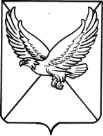 АДМИНИСТРАЦИЯ  ПЕРВОМАЙСКОГО СЕЛЬСКОГО ПОСЕЛЕНИЯ ЛЕНИНГРАДСКОГО РАЙОНАП О С Т А Н О В Л Е Н И Еот 08.02.2019                                                                                                                              № 7пос. ПервомайскийОб утверждении административного регламента предоставления муниципальной услуги «Предоставление выписки из реестра муниципального имущества»В соответствии с Федеральным законом от 27 июля 2010 года № 210-ФЗ «Об организации предоставления государственных и муниципальных услуг», в целях регламентации административных процедур и административных действий при предоставлении администрацией Первомайского сельского поселения Ленинградского района муниципальной услуги по предоставлению выписки из реестра муниципального имущества,  п о с т а н о в л я ю:1.Утвердить административный регламент предоставления муниципальной услуги «Предоставление выписки из реестра муниципального имущества» (приложение).2. Признать утратившими силу постановление администрации Первомайского сельского поселения Ленинградского района от 26 февраля 2016 года № 18 «Об утверждении административного регламента предоставления муниципальной услуги «Предоставление выписки из реестра муниципального имущества»2. Контроль над выполнением настоящего постановления оставляю за собой.3. Постановление вступает в силу с момента его обнародования.Глава Первомайского сельского поселения Ленинградского района					         Ю.В. ГрицикПроект согласован:Начальник общего отдела администрацииПервомайского сельского поселения                                                М.П.Малыш